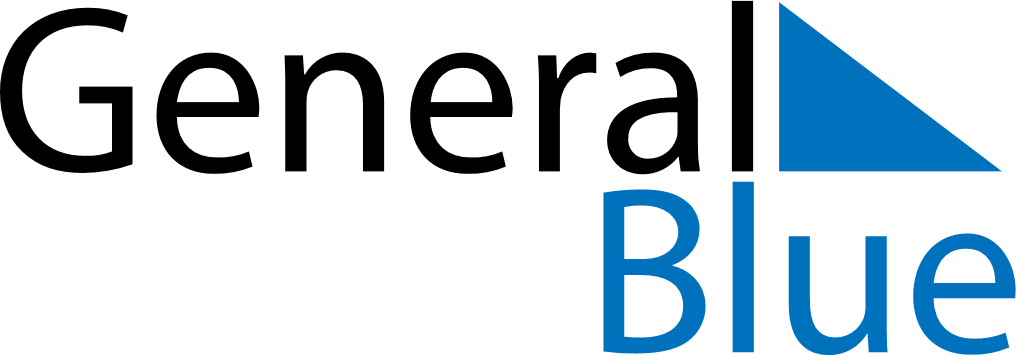 Daily Planner November 10, 2024 - November 16, 2024Daily Planner November 10, 2024 - November 16, 2024Daily Planner November 10, 2024 - November 16, 2024Daily Planner November 10, 2024 - November 16, 2024Daily Planner November 10, 2024 - November 16, 2024Daily Planner November 10, 2024 - November 16, 2024Daily Planner November 10, 2024 - November 16, 2024Daily Planner SundayNov 10MondayNov 11TuesdayNov 12WednesdayNov 13ThursdayNov 14 FridayNov 15 SaturdayNov 16MorningAfternoonEvening